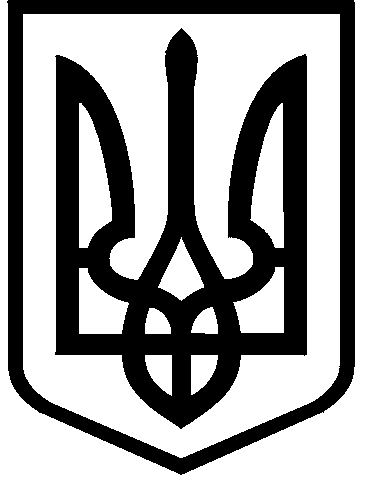 КИЇВСЬКА МІСЬКА РАДАII  СЕСІЯ  IХ  СКЛИКАННЯРІШЕННЯ____________№__________                                                                                                    ПРОЄКТПро звернення Київської міської радидо Кабінету Міністрів України щодотермінового врегулювання питання  стосовно технічного обслуговування та безпечної експлуатації внутрішньобудинкових систем газопостачання у багатоквартирних будинках Відповідно до законів України «Про місцеве самоврядування в Україні», «Про столицю України - місто-герой Київ», «Про житлово-комунальні послуги» з метою недопущення надзвичайних ситуацій в сфері газопостачання житлових будинків  Київська міська радаВИРІШИЛА:1. Направити звернення Київської міської ради до Кабінету Міністрів України щодо термінового врегулювання питання стосовно технічного обслуговування та безпечної експлуатації внутрішньобудинкових систем газопостачання у багатоквартирних будинках згідно з додатком, що додається.2. Оприлюднити це рішення  у встановленому порядку.3. Контроль за виконанням цього рішення покласти на постійну комісію Київської міської ради з питань житлово–комунального господарства та паливно-енергетичного комплексу та постійну комісію Київської міської ради з питань місцевого самоврядування та зовнішніх  зв’язків.       Київський міський голова                                                        Віталій КЛИЧКОПОДАННЯ:                                             Постійна комісія Київської міської радиз питань житлово-комунального господарства та паливно-енергетичного комплексу,депутати Київської міської ради –члени постійної комісії:Голова постійної комісії                                                    Олександр БРОДСЬКИЙСекретар постійної комісії                                                      Тарас КРИВОРУЧКОПерший заступник голови постійної комісії                               Віталій ПАВЛИКПерший заступник голови постійної комісії                          Юрій ТИХОНОВИЧЧлен постійної комісії                                                                Олександр ПОПОВЧлен постійної комісії                                                     Олеся САМОЛУДЧЕНКО ПОГОДЖЕННЯ:Постійна комісія Київської міської ради			з питань житлово-комунального господарства та паливно-енергетичного комплексу:Голова постійної комісії                                                   Олександр БРОДСЬКИЙСекретар постійної комісії                                                    Тарас КРИВОРУЧКОПостійна комісія Київської міської радиз питань місцевого самоврядування та зовнішніх  зв’язківГолова                                                                                    Юлія  ЯРМОЛЕНКОСекретар                                                                                       Ігор ХАЦЕВИЧВ.о. начальника Управлінняправового забезпечення діяльності Київської міської ради					  Валентина ПОЛОЖИШНИК